1	背景1.1	根据阿根廷的建议，理事会2017年会议决定在相关ITU-T和ITU-D研究组推出中小企业试点项目。中小企业可全面出席参加研究组的会议，但不包括任何决策职责（其中包括担任领导岗位及采用任何批准程序通过决议和建议书）。1.2	为参加会议，SME必须按照各国的SME定义得到相关主管部门的批准。1.3	该试点项目将与相关局、区域组织、有关主管部门及国际电联区域代表处和地区办事处协作，与中小企业及中小企业协会联系予以推广。为帮助开展推广工作，秘书长与包含多家阿根廷SME的CABASE以及全球SME协会WITSA签署了谅解备忘录（MoU）。1.4	理事会责成秘书处向理事会2018年会议提供进展报告并向2018年全权代表大会大会（PP18）提交更加全面的成果报告。2	现状2.1	ITU-T第5、16和20研究组已着手实施试点项目。目前，相关主管部门已批准五家SME通过试点项目参加ITU-T的会议，另外七家正在审批中。2.2	ITU-D各研究组也将在2018年参与项目。通函已发送至各主管部门。第一批会议将在理事会2018年后举办：第1研究组：2018年4月30日至5月4日；第2研究组：2018年5月7-11日。______________理事会2018年会议
2018年4月17-27日，日内瓦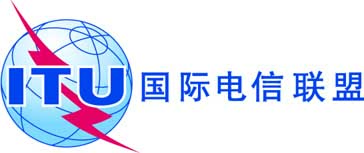 议项：ADM 27文件 C18/69-C议项：ADM 272018年3月8日议项：ADM 27原文：英文秘书长的报告状态报告：中小企业（SME）试点项目的实施概要理事会2017年会议决定在相关ITU-T和ITU-D研究组推出中小企业试点项目。ITU-T第5、16和20研究组以及ITU-D两个研究组参加了该项目。理事会责成秘书处向理事会2018年会议提交进展报告并向2018年全权代表大会（PP18）提交更加全面的成果报告。需采取的行动请理事会注意该项目的实施状况。____________参考文件